販売店名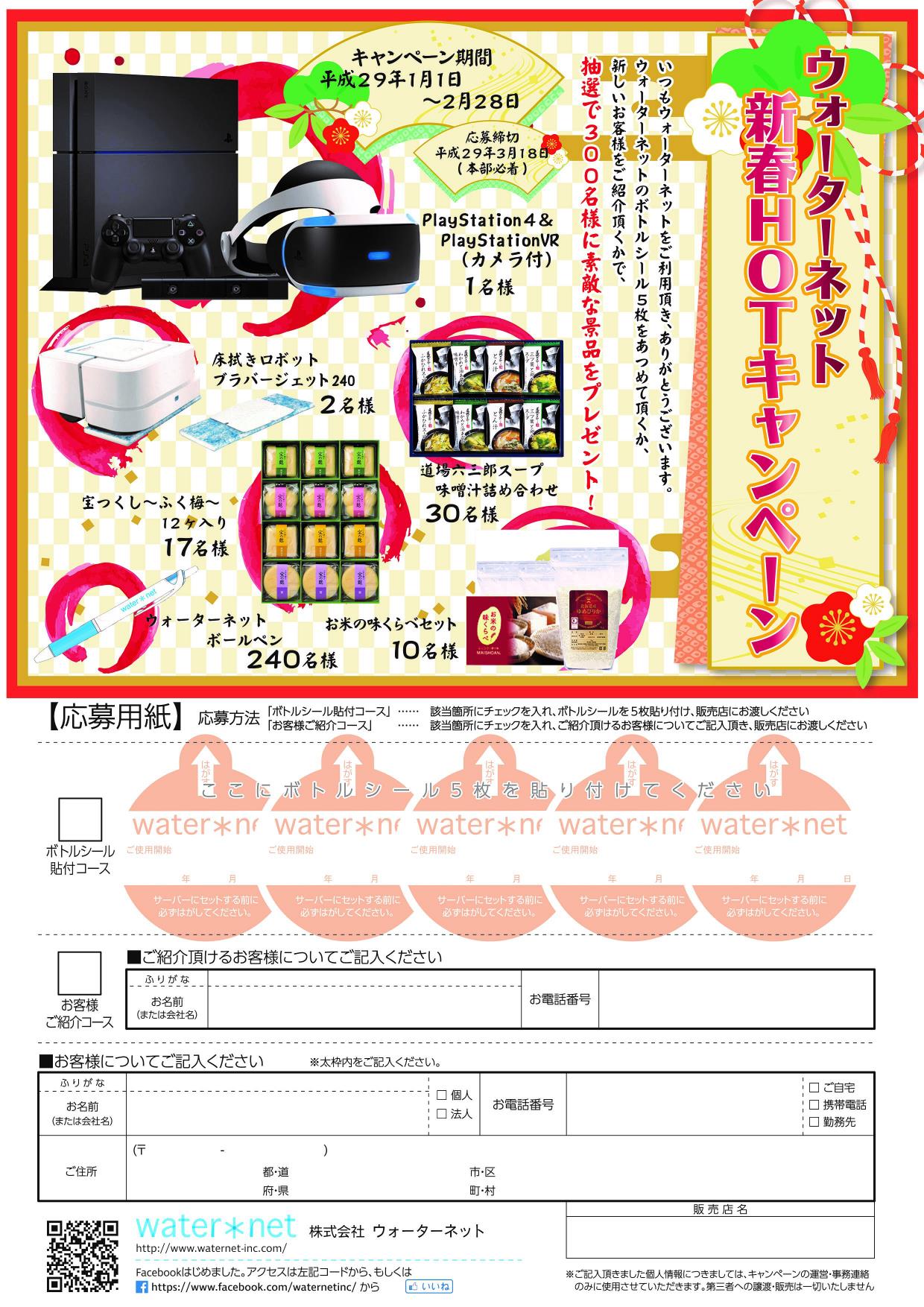 